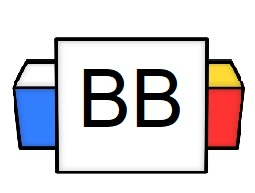 Question: Who were married on April 4th, 2008?Answer: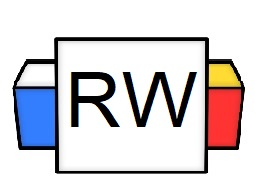 Reminder: The first sentence structure that we discussed was a simple sentence.A simple sentence is made up of 1 independent clause (IDC).Compound SentenceA compound sentence joins 2 independent clauses together to form one sentence.Compound sentences can be made in a variety of ways.Compound Sentence Structure 1:One of the most common ways of combining 2 independent clauses together is by using a comma and a coordinating conjunction (FANBOYS).F.A.N.B.O.Y.S. is an acronym that is used to remember the 7 basic coordinating conjunctions. Directions: Fill in the conjunction after each letter.FANBOYSCompound Sentence Formula 1:1 independent clause + , + FANBOYS + 1 independent clause(1 IDC) + (,) + (FANBOYS) + (1 IDC)Example Breakdown:Independent clause 1: My life is a mess.Independent clause 2: No one can control me. Combined to form a compound sentence.My life is a mess, and no one can control me.(1 IDC) + (,) +(FANBOYS) + (1 IDC)Important Note:You need to place the comma BEFORE the coordinating conjunction when joining the two independent clauses.Incorrect example: My life is out of control and, I really need to handle it.Correct example: My life is out of control, and I really need to handle it.Example: Sloths are lazy, yet they somehow survive.( 1IDC) + (,) + (FANBOYS) + (1 IDC)Important Note 2:It would be best to have both a comma and a FANBOYS to make a compound sentence. Either or on its own is not strong enough to bring the 2 independent clauses together.Example: The witch in Hansel and Gretel didn’t want to go hungry, so she devoured children instead.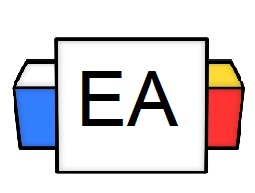 Directions: For this section, underline the independent clauses and circle the comma and FANBOYS in each sentence. Example 1: She didn’t get a Porsche for her twelfth birthday, so she sued her parents.Example 2: My hairline looks like it was attacked by a ravenous hyena, so I just wear hats.Example 3:The water is boiling, but there is nothing in the pot.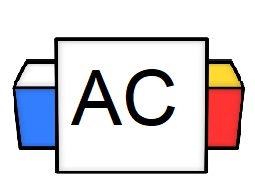 Directions: For this Aisle Check, you will create an original compound sentence that is joined together by a comma and a FANBOYS.Brainstorm area: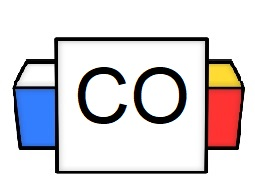 Final Sentence:Extra Notes